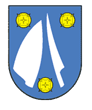 Obec Dolní DobroučZastupitelstvo obce Dolní DobroučObecně závazná vyhláška obce Dolní Dobrouč č. 2/2023,  o stanovení podmínek k zabezpečení požární ochrany při akcích, kterých se zúčastňuje větší počet osob Zastupitelstvo obce Dolní Dobrouč se na svém zasedání dne 3. května 2023 usnesením               č. 11 usneslo vydat na základě § 84 odst. 2, písm. h) zákona č. 128/2000 Sb., o obcích (obecní zřízení), ve znění pozdějších předpisů, v souladu s § 29 odst. 1, písm. i) a písm. o) zákona                 č. 133/1985 Sb., o požární ochraně, ve znění pozdějších předpisů (dále jen „zákon o PO“)             a § 15 nařízení vlády č. 172/2001 Sb., k provedení zákona o požární ochraně, tuto obecně závaznou vyhlášku (dále jen „vyhláška“):Čl. 1Úvodní ustanoveníTato vyhláška stanoví podmínky požární bezpečnosti pro zabezpečení kulturních, sportovních, společenských, zábavních, politických, obchodních, náboženských a jiných obdobných akcí a shromáždění, kterých se zúčastňuje větší počet osob (dále jen „akce“) na území obce Dolní Dobrouč.  Za splnění podmínek k zabezpečení požární ochrany při akcích odpovídá právnická osoba, podnikající fyzická osoba, fyzická osoba nebo skupina osob včetně sdružení občanů, obec nebo úřad, který pořádá akci na území obce, též svolavatel (dále jen „organizátor akce“). Čl. 2Vymezení pojmů  (1)  Pro účely této vyhlášky se rozumí:stanovení podmínek požární bezpečnosti při akcích – souhrn opatření, kterými se stanoví rozsah a způsob zabezpečení požární ochrany před zahájením akce, v jejím průběhu a při jejím ukončení,ukončení akce – ponechání místa konání akce v požárně nezávadném stavu, včetně dodržení podmínek stanovených smlouvou podle čl. 3 odst. 4 této vyhlášky,shromažďovací prostor – vnitřní nebo venkovní prostor určený pro shromažďování většího počtu osob,vnitřní shromažďovací prostor – prostor, který je po obvodě a shora vymezený stavebními konstrukcemi, přičemž se za stavební konstrukce považují také konstrukce přemístitelné (posuvná stěna či střecha apod.) nebo krátkodobé, popřípadě dočasné (stanové, kontejnerové, buňkové apod.),venkovní shromažďovací prostor – prostor, který je neuzavřený po obvodě nebo shora, avšak vytvořený nebo vymezený stavebními konstrukcemi (tribunou, pódiem, ohradní stěnou, oplocením, přenosnými zábranami apod.), okolním terénem nebo přírodním prostředím (svah, vodní plocha); také prostor v uzavřeném nebo částečně uzavřeném volném prostranství (dvory apod.), prostor na veřejném prostranství i mimo ně pod širým nebem.(2)  Členění akcí podle místa konání a počtu osob:akce ve vnitřním shromažďovacím prostoru podle odst. 1 písm. c) a d) tohoto článku, určeném k tomuto účelu v souladu se zvláštním právním předpisem, u něhož z dokumentace ověřené stavebním úřadem vyplývá počet osob, pro který je prostor určen,u něhož nebyla v dokumentaci ověřené stavebním úřadem stanovena dolní hranice počtu osob, které se mohou v tomto prostoru současně vyskytovat, pak se za tento počet považuje 200 osob a více; nebyla-li v dokumentaci ověřené stavebním úřadem stanovena horní hranice počtu osob, které se mohou současně v tomto prostoru vyskytovat, pak tento počet určí jeho vlastník,akce ve venkovním shromažďovacím prostoru podle odst. 1 písm. c) a e) tohoto článku, určeném k tomuto účelu v souladu se zvláštním právním předpisem,u něhož z dokumentace ověřené stavebním úřadem vyplývá počet osob, pro který je prostor určen, u něhož nebyla v dokumentaci ověřené stavebním úřadem stanovena dolní hranice počtu osob, které se mohou v tomto prostoru vyskytovat, pak se za tento počet považuje 200 osob a více; nebyla-li v dokumentaci ověřené stavebním úřadem stanovena horní hranice počtu osob, které se mohou současně v tomto prostoru vyskytovat, pak tento počet určí jeho vlastník  (§ 2 odst. 2 zákona č. 133/1985 Sb., o požární ochraně, ve znění pozdějších předpisů),  akce ve venkovním shromažďovacím prostoru, kterých se zúčastní 300 osob a více; v případě akcí na veřejném prostranství i mimo ně pod širým nebem, kterých se zúčastní 900 osob a více. Čl. 3Stanovení podmínek požární bezpečnosti pro pořádání akce K pořádání akce lze využívat pouze prostor (stavbu, místo), který byl k tomuto účelu určen v souladu se zvláštním právním předpisem, přičemž nesmí být překročen maximální počet osob prokazatelně stanovený podle čl. 2 odst. 2 písm. a) a b) této vyhlášky.K pořádání akcí podle čl. 2 odst. 2 písm. a) a písm. b) této vyhlášky zajistí organizátor akce, jako součást stanovení rozsahu a způsobu zabezpečení požární ochrany podle odst. 5) tohoto článku, zpracování identifikační karty prostoru (stavby). V případě, že organizátor není vlastníkem prostoru (stavby, místa), kde se akce koná, kromě veřejného prostranství, musí být před započetím akce rozsah odpovědnosti stanoven smlouvou. Organizátor akce prokazatelně stanoví rozsah a způsob zabezpečení požární ochrany, včetně povinností a způsobu plnění úkolů všech osob podílejících se na organizačním a technickém zajištění akce a osob účastnících se akce, přičemž postupuje způsobem stanoveným zvláštním právním předpisem. V případě pořádání akcí opakovaně na tomtéž místě za shodných podmínek lze stanovit rozsah a způsob zabezpečení požární ochrany pro určený počet akcí jednotně, přičemž před každou jednotlivou akcí musí být provedena kontrola dodržování stanovených podmínek požární bezpečnosti podle odst. 10 včetně odstranění zjištěných závad. Organizátor akce zřizuje preventivní požární hlídku, a pokud to vyžaduje povaha akce (např. rozlehlost místa konání, počet účastníků, možnosti úniku osob), zřizuje větší počet preventivních požárních hlídek. Preventivní požární hlídka je zpravidla složena z velitele a dvou členů. Je-li organizátorem akce fyzická osoba, pak povinnosti k zajištění požární bezpečnosti akce stanovené touto vyhláškou preventivní požární hlídce zabezpečí tato fyzická osoba prostřednictvím potřebného počtu způsobilých pořadatelů. Členové požární hlídky musí být označení červenou rukávovou páskou s nápisem „požární hlídka“ na levém předloktí.Organizátor akce zajišťuje odpovídající podmínky pro činnost preventivních požárních hlídek zejména aby:činnost v preventivní požární hlídce vykonávaly pouze osoby, které absolvovaly odbornou přípravu,byly vymezeny úkoly preventivní požární hlídky včetně určení stanoviště, přičemž úkoly musí být stanoveny tak, aby je bylo možné velitelem a členy preventivní požární hlídky obsáhnout a byly stanoveny vždy ke konkrétní fyzické osobě,byl stanoven a zabezpečen mezi velitelem a členy preventivní požární hlídky v případě většího počtu preventivních požárních hlídek i mezi veliteli preventivních požárních hlídek, funkční způsob komunikace pro průběh akce k zajištění neodkladného předávání informací.  Organizátor akce seznámí odpovídajícím způsobem a v potřebném rozsahu se stanovenými opatřeními k zabezpečení požární ochrany:účastníky akce (např. rozmístěním informačních a bezpečnostních značek, značení a tabulek, upozorněním na omezení, které může být součástí pozvánky či prezentace akce),osoby podílející se na zabezpečení akce (např. preventivní požární hlídky, pořadatelská služba),účinkující (např. osoby zajišťující program a vystoupení, prodejci včetně všech osob zajišťující pro ně technické zázemí). Organizátor akce zajistí kontrolu plnění stanovených podmínek požární bezpečnosti pro akci – před zahájením (včetně přípravných činností), v průběhu a při ukončení akce.V případě, že:byly při kontrole před zahájením akce zjištěny závažné nedostatky a tyto nebyly odstraněny – organizátor akci nezahájí,v průběhu akce nastane situace, která vyvolá bezprostřední nebezpečí vzniku požáru a k odstranění tohoto nebezpeční nestačí jiná opatření – organizátor akci přeruší, popř. ukončí; přerušení nebo ukončení akce organizátor akce zabezpečí i tehdy, jestliže by v případě vzniku požáru byl ohrožen nebo znemožněn únik či záchrana osob, zvířat či majetku.  K vytvoření podmínek pro hašení požáru a pro záchranné práce organizátor akce dále zajistí:vymezení prostoru pro příjezd a umístění mobilní požární techniky jednotek požární ochrany, a to vždy i v případě akce konané ve venkovním shromažďovacím prostoru, musí být vyznačen zákaz parkování vozidel v místech, kde by bránila či omezovala příjezdu mobilní požární techniky, východům z prostor (stavby), které mají sloužit k úniku nebo evakuaci, znemožnila použití odběrného místa požární vody, umístění atrakcí (např. pouťových, prodejních míst nebo stánků, ukázek služeb apod.) tak, aby byl umožněn průjezd požární techniky, aby nedošlo k zastavení nebo omezení přístupu k požárně bezpečnostním zařízením nebo věcným prostředkům požární ochrany, které jsou potřebné k provedení zásahu,rozmístění a umístění hasicích přístrojů v potřebném množství a druzích na vhodných a dobře přístupných místech.Pro případy, kdy účastník akce (fyzická osoba) nedbá podmínek těchto pravidel, pokynů organizátora, preventivní požární hlídky nebo členů pořadatelské služby týkající se požární bezpečnosti při akci, organizátor akce zabezpečí postup pro vyloučení takové fyzické osoby z účasti na akci. Čl. 4Podmínky požární bezpečnosti ve zvláštních případech Při akcích ve vnitřním shromažďovacím prostoru, jejichž součástí (tj. součástí programu, produkce, představení) jsou efekty s otevřeným ohněm nebo obdobným možným zdrojem zapálení (žhavé částice, žhavé předměty apod.), musí být zajištěna opatření dle čl. 3 odst. 5 této vyhlášky, přičemž musí být brán zřetel i na úpravu hořlavých látek (např. scénických staveb, dekorací a textilií) ke snížení jejich hořlavosti. V prostorách, kde bylo jako součást stavby na základě dokumentace ověřené stavebním úřadem realizováno zvýšení požární odolnosti stavebních konstrukcí snížením hořlavosti stavebních hmot nebo snížení hořlavosti scénických materiálů, musí být při kontrole podle čl. 3 odst. 6 této vyhlášky před zahájením akce k dispozici doklady o existenci a dodržení těchto úprav a o provozuschopnosti požárně bezpečnostních zařízení a věcných prostředků požární ochrany. Při akcích, jejichž součástí bude provádění některých činností, které by mohly představovat zvláštní rizika (např. pyrotechnické efekty, ohňostroje, plnění balónků plynem, elektrická zařízení ve stáncích), musí být dodržovány požadavky zvláštních právních předpisů a průvodní dokumentace; plnění balónků plyny, které ve směsi se vzduchem tvoří hořlavou nebo výbušnou směs (např. vodík, acetylén) je zakázáno. Čl. 5Společná, přechodná a závěrečná ustanoveníU akcí, které budou mít charakter akce uvedené v článku 2 této vyhlášky, organizátor akce předloží starostovi obce Dolní Dobrouč zprávu o zajištění podmínek požární bezpečnosti včetně předpokládaného počtu zúčastněných osob. Zprávu předkládá nejméně 5 pracovních dnů před zahájením příprav na předpokládaném místě jejího konání, písemnou formou spolu s vyjádřením velitele jednotky sboru dobrovolných hasičů obce. Účinkující a účastníci akce musí dodržovat povinnosti vyplývající z předpisů o požární ochraně, podmínek požární bezpečnosti podle těchto pravidel a dalších pokynů organizátora akce vztahujících se k zabezpečení požární ochrany, preventivní požární hlídky nebo členů pořadatelské služby týkající se požární bezpečnosti při akci. Účastníkům akce je zakázáno přinášet nebo použít při akci látku nebo předmět, které by mohly být použity jako zdroje zapálení (např. zápalná láhev). Při akci nesmí její účastníci manipulovat s prostředky, které mohou způsobit hoření a v jeho důsledku ohrožení života, zdraví a majetku. V případě běžných předmětů (např. zapalovač), obsluhy spotřebičů, zejména tepelných, elektrických, plynových a hořlavých kapalin si musí fyzická osoba počínat tak, aby nezavdala příčinu ke vzniku požáru. Prokazatelnost plnění povinností stanovených předpisy o požární ochraně a dodržování podmínek požární bezpečnosti zabezpečuje organizátor akce. Čl. 6Zrušovací ustanoveníZrušuje se obecně závazná vyhláška obce Dolní Dobrouč č. 1/2013, o stanovení podmínek požární bezpečnosti při akcích, kterých se zúčastňuje větší počet osob, ze dne 15. února 2013. Čl. 7ÚčinnostTato vyhláška nabývá účinnosti patnáctým dnem po dni jejího vyhlášení.                 Bc. Pavel Zámečník					Zdeněk Trkovský                    místostarosta        					        starostaVyvěšeno na úřední desce dne:Sejmuto z úřední desky dne:Zveřejnění vyhlášky bylo shodně provedeno způsobem umožňujícím dálkový přístup. 